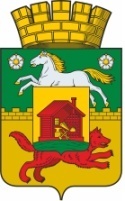 КОМИТЕТ ОБРАЗОВАНИЯ И НАУКИ АДМИНИСТРАЦИИ г. НОВОКУЗНЕЦКАОТДЕЛ ОБРАЗОВАНИЯ ЦЕНТРАЛЬНОго РАЙОНаПРИКАЗОт 11.04.2023                                                                                                № 50«Об организации и проведениирайонного конкурса «Кузнецкие цветы»В соответствии с планом работы отдела образования Центрального района на 2022-2023 учебный годПРИКАЗЫВАЮ:1. Провести районный конкурс «Кузнецкие цветы».2. Утвердить Положение о проведении районного конкурса «Кузнецкие цветы» (приложение 1).3. Утвердить состав организационного комитета районного конкурса «Кузнецкие цветы» (приложение 2).4. Контроль за исполнением приказа возложить на Шелконогову Л.Ф., главного специалиста отдела образования Центрального района.Зав. отделом образованияЦентрального района                                                           М.П. МозгуноваПриложение 1 к приказу от 11.04.2023   №50 ПОЛОЖЕНИЕо проведении районного конкурса «Кузнецкие цветы»1. Общие положения1.1. Настоящее Положение определяет порядок организации и проведения районного конкурса «Кузнецкие цветы» (далее – Конкурс).1.2. Конкурс проводится согласно плану Отдела образования Центрального района города Новокузнецка по организации районных конкурсов и мероприятий с обучающимися на 2022/2023учебный год.1.3. Общее руководство Конкурсом осуществляет Отдел образования Центрального района.  Организацию и проведение Конкурса осуществляет муниципальное бюджетное образовательное учреждение дополнительного образования «Городской Дворец детского (юношеского) творчества им. Н.К. Крупской» (далее – МБОУ ДО «ГДД(Ю)Т им. Н.К. Крупской»).2. Цели и задачи2.1. Цель: формирование у подрастающего поколения уважительного отношения к природе родного края.2.2. Задачи:– раскрыть и реализовать творческие способности участников Конкурса;- содействовать в воспитании бережного отношения к окружающему миру.3. Участники Конкурса и условия участия3.1. К участию в Конкурсе приглашаются воспитанники и обучающиеся образовательных учреждений Новокузнецкого городского округа в возрасте от 5 до 17 лет. 3.2. Заявку на участие в конкурсе по форме согласно приложению №1 к настоящему положению необходимо заполнить в электронном виде и предоставить вместе с конкурсной работой на электронную почту Fireotdel@mail.ru с 28.04.2023 по 11.05.2023.3.3. Письмо должно содержать в себе 3 файла: 1 фотография рисунка, финансовый документ (чек оплаты) и заявку. Все файлы должны содержать в своём названии фамилию и имя участника.3.4. На Конкурс принимается фотографии творческих работ (рисунок) не более 1 работы от одного участника.3.5. Подача работ на Конкурс означает согласие авторов и их законных представителей с условиями Конкурса.3.6. С 12 мая 2023 года по 19 мая 2023 года — работа конкурсной комиссии.3.7. Критерии оценки конкурсных работ.- соответствие теме конкурса;- аккуратность выполнения работы;- креативность работы.3.8. Работы победителей Конкурса могут быть опубликованы на сайте МБОУ ДО «ГДД(Ю)Т им. Н. К. Крупской» http://dtkrupskoy.ru, в социальных сетях: ВКонтакте https://vk.com/dtkrupskoy.4. Организационный комитет КонкурсаПодготовку и проведение Конкурса осуществляет организационный комитет (далее – Оргкомитет) в состав которого входят представители МБОУ ДО «ГДД(Ю)Т им. Н.К. Крупской» и научный сотрудник муниципального автономного учреждения культуры «Новокузнецкий художественный музей» (по согласованию).5. Жюри Конкурса5.1. Жюри Конкурса формируется Оргкомитетом.5.2. Жюри обладает всеми полномочиями на протяжении всего Конкурса.5.3. Решение жюри не оспаривается и изменению не подлежит.6. Подведение итогов КонкурсаПобедители награждаются дипломами отдела образования Центрального района. Остальные участники Конкурса получают дипломы участника. 7. Организационный взнос		8.1. Организационный целевой взнос с участника составляет 100 рублей.		8.2. Организационный взнос оплачивается в срок с 28.04.2023, путемперечисления денежных средств на расчетный счёт, НО БФ поддержки Городского Дворца детского (юношеского) творчества им. Н.К. Крупской. Реквизиты для оплаты в приложении №2 к настоящему положению.		8.3. Копию квитанции об оплате организационного взноса необходимо направить вместе с заявкой. 8. Контактная информацияАдрес: 654018, г.Новокузнецк, ул.Циолковского, 78-а, МБОУ ДО «ГДД(Ю)Т им. Н. К. Крупской», кабинет № 48Тел. 8-904-371-74-22, Марамзина Ольга Юрьевна.Приложение №2 к Положению о проведении районного конкурса «Кузнецкие цветы»Заявка на участие в районном конкурсе «Кузнецкие цветы»Ваше письмо, присылаемое на почту Fireotdel@mail.ru , должно содержать 3 файла: Документ Word с заявкойФотография рисункаКопия  финансового документа (сканированная)В наименовании каждого из этих файлов должны быть имя и фамилия участника.Приложение №3 к Положению о проведении районного конкурса «Кузнецкие цветы»Реквизиты для оплаты организационного взносаПриложение 4 Состав организационного комитетаФ.И.О. участникаВозрастОбразовательное УчреждениеФ.И.О. руководителя (ПОЛНОСТЬЮ обязательно) и номер телефонаЭлектронная почта руководителя или участника для связиКвитанцияКвитанциядобровольные родительские пожертвованиядобровольные родительские пожертвованияФИО ребенкаКоллектив «Фейерверк»Сумма100 Наши реквизиты:НО "Благотворительный фонд поддержки ГДД(Ю)Т                        им. Н.К. Крупской"Адрес: 654018, Кемеровская обл., г. Новокузнецк, ул. Циолковского, 78 А, помещение 33Директор фонда Панова Ольга Антоновна, тел. 77-92-87ИНН 4217092188, КПП 421701001, БИК 043209740АО «Кузнецкбизнесбанк»к/с 30101810600000000740р/с 40703810800000000398Мозгунова М.П.Заведующий Отделом образования Центрального района.  Грудинина А.Е.Директор МБОУ ДО «ГДД(Ю)Т им. Н. К. Крупской».Томми С.С.Заместитель директора по организационной работе МБОУ ДО «ГДД(Ю)Т им. Н. К. Крупской».Свистунова М.И.Заведующий организационным отделом МБОУ ДО «ГДД(Ю)Т им. Н. К. Крупской».Блынская А.В.Художник МБОУ ДО «ГДД(Ю)Т им. Н. К. Крупской».Марамзина О.Ю.Педагог-организатор МБОУ ДО «ГДД(Ю)Т им. Н. К. Крупской».